О снятии с учета малоимущихграждан, нуждающихся в жилых помещениях         Руководствуясь пунктом 1 части 1 статьи 56 Жилищного кодекса РФ, Протоколом заседания жилищной комиссии о снятии с  учёта малоимущих граждан, нуждающихся в жилых помещениях, предоставляемых по договорам социального найма администрации Жигаловского муниципального образования от  06.06.2023 г., решением Жилищной комиссии Жигаловского муниципального образования № 03/2023 от 06.06.2023г., Администрация Жигаловского муниципального образования постановляет:Снять с учета следующих граждан, нуждающихся в жилых помещениях, предоставляемых по договорам социального найма. 1.1 на основании личного заявления:-  Сморчкову  Ксению  Валерьевну,28.05.1997г.р., проживающую по адресу: Иркутская область, р.п. Жигалово, ул.8 - Марта,42.Андреевой Т.А., ведущему специалисту, довести до сведения граждан, указанных в пункте 1.1 настоящего постановления.И.о главы Жигаловского муниципального образования                                      Д.Ю.Стрелов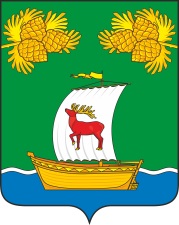 РОССИЙСКАЯ ФЕДЕРАЦИЯИРКУТСКАЯ ОБЛАСТЬАДМИНИСТРАЦИЯЖИГАЛОВСКОГО МУНИЦИПАЛЬНОГО ОБРАЗОВАНИЯПОСТАНОВЛЕНИЕ06.06.2023 г. №  39                              р.п. Жигалово